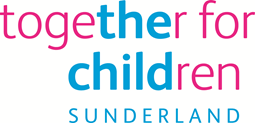 Job DescriptionJob Title:			Team Manager:  Looked After ChildrenSalary Grade:		Grade 10SCP:				48 - 52Job Family:			People CareJob Profile:			PC 6 plus WC conditions factorsDirectorate:			Children’s ServicesJob Ref No:			Work Environment:	Court and LocalityReports to:			Service ManagerNumber of Reports:	Advanced Practitioners, Social Workers AYSE Social workers and Social Work AssistantsPurpose:To represent, organise and control children protection within the Looked After Service area to deliver services efficiently, to standard and within budget.Key Responsibilities:To manage a team within the Looked After Children service areaTo ensure the effective delivery and monitoring of quality assurance and performance across the teamTo ensure compliance with national minimum standards and the achievement of national and local performance indicatorsTo contribute to the delivery of strategy and planning across the looked after children serviceTo plan and control delegated budget for the looked after children service areaTo manager and authorise deployment of employees within the looked after children service areaTo manage the training and development requirements of staff within the looked after children service areaTo determine how to manage complex cases, assign to team staff and monitor the case progressTo conduct, monitor and support investigations in especially complex or high risk casesTo contribute towards the development of service planningTo monitor and review third party services received against that stated within service level agreementsTo liaise with external agencies/bodies in relation to the service delivery within the child protection service area and to share informationWhere appropriate assess and escalate requirements for premises alterations and maintenanceTo raise and address (where appropriate) issues of poor practice and performance, internally the organisation, and then independently if requiredTo work within the Council’s professional policy and procedures and code of conductStatutory RequirementsTo comply with the principles and requirements of the Data Protection Act 1998 in relation to the management of Council records and information, and respect the privacy of personal information held by the CouncilTo comply with the principles and requirements of the Freedom of Information Act 2000To Comply with the Council’s information security standards, and requirements for the management and handling of informationTo use the Council’s information only for authorised purposesCommunication RequirementsTo ensure effective and timely communication within and across the looked after service service area so that key messages are conveyed to employees, partners, suppliers and other stakeholders in a consistent wayTo promote mechanisms to seek out, listen to and respond to the views and ideas of managers, employees, partners and other stakeholders (particularly children and young people and their families) in order to ensure services are relevant, responsive and focused on meeting identified needsTo engage in and promote effective networking at local, regional and national levels to ensure that services are responsive to national developments and leading practiceGeneral RequirementsTo keep abreast of changing contexts at local and national level, and take account of these in social work practiceTo take an active role in inter-professional and inter-agency working building own professional network and collaborative working across other organisationsTo champion diversity and equality in all aspects of service delivery, demonstrate confident application of ethical reasoning to professional practicesPerson SpecificationJob Title:  Team Manager:  Looked After Children	Service:     Looked After ChildrenRole Profile reference: PC7Strengths for Matching (IJM Assessment)(Core strengths for this particular profile have been marked on the sheet.  Please select 3-4 extra strengths that are specific to the role).Please note: You do not need to write anything on your application form about how you meet these strengths.  By completing the online assessment your individual strengths have already been matched against them.  You only need to write about the ‘essential requirements’.	       Extra essential requirements – Please add or delete as appropriate to the job role.StrengthIn this role it is important that an employeeIn this role it is important that an employeeIn this role it is important that an employeeCoreStrengthVerbal Reasoning (Ability)As competent as most people at using and understanding written informationXHighly competent in understanding and using written informationXPersuasive (Relationships with people)Dislikes consciously attempting to influence othersAs happy as most people to persuade / influence othersLikes to get people to do things by presenting a convincing caseControlling (Relationships with people)Lets others take the leadership role and give instructionsAs comfortable as most when leading on activitiesLikes to take a leadership role and manage and direct the work of othersEvaluative(Thinking style)Dislikes critically evaluating, doesn’t focus on potential limitations of workWill critically evaluate information when necessary to the task in handCritically evaluates information looking for flaws and limitationsBehavioural(Thinking style)Takes little interest in why people behave as they doLikely to be interested in human behaviour and motivation when critical to the roleXInterested in human behaviour psychology and theories of  motivationXAdaptable(Thinking style) Behaves the same way with everybodyIs as likely as most to adapt their behaviour to suit the situationXChanges their behaviour to fit the situation or behaves differently depending on who they are withXForward thinking (Thinking style)Focuses on the here and nowCan consider both short term and long term needs when necessarySets long term goals and takes a strategic perspectiveAchieving  (Dynamism/Energies)Is motivated by achievable targetsPrefers to balance demanding and achievable targets. Likes to work to demanding goals and targetsEssential Requirements Essential Requirements Communicating (verbal) - Able to share information, obtain information and have dialogue with others either in person or over the telephone.InterviewCommunicating (written) - Able to share information and obtain information from others through written communication.Application formQualifications Educated to degree level with appropriate professional qualification:Social Work (CSS/CQSW or DipSw, MA SW, BA Hons SW)Application form InterviewCurrent HCPC RegistrationApplication form InterviewExperience and KnowledgeExperienced of applying in practice the principles of child care legislation relating to child protection and the provision of services to children in needStrong analytical and planning skills for assessing, and reviewing children and young people’s needs and planning packages of social are across a range of cases; able to explain professional reasoning judgements, and decision makingExperience of applying critical reflection and analysis to increasingly complex casesDemonstrate knowledge and application of a range of interventions with children, young people and their familiesExperienced in undertaking child protection investigations and assessments of the needs; assessment and appropriate management of risk: ensuring the delivery of agreed programmeExperienced in managing an allocated caseload; planning and organising workload to meet statutory timescales and local policy, respond appropriately and independently (as appropriate) to unanticipated problemsExperienced in direct professional social work to child and their familiesExperienced in exposure to disagreeable, unpleasant environmental and people related conditionsDemonstrate knowledge and understanding of Children Act 1989 and 2004; including awareness of current national policy drivers effecting children’s social care, and new evidence based researchKnowledge of theory and practice of care assessment, planning, relevant legislation and its applicationCommitment to the protection and safeguarding of children and young people at risk of abuseProvide professional social work support develop effective relationships and manage conflictInfluence develop and change the motivation and behaviour of people to achieve objectivesApplication form InterviewAbility to meet the travel requirements of the postInterviewThe ability to work outside of normal working hours to meet the needs of the service.Application form/Interview Strategic Perspective – Takes a long-term view, sets goals, and evaluates the impact of ideas and policy decisions; including creative thinking skills with the ability to improve services develop new ways of working, and find appropriate solutions to complex issuesApplication form InterviewManagement – Establish direction, influence others towards shared goals and empower, inspire and motivate individuals; Application Form InterviewFlexibility – an ability to work effectively despite changes in colleagues, settings and environment as well as changing working hours and working weekendsApplication form InterviewCommitment to Equal opportunities InterviewPC Skills - Able to effectively use a PC to prepare documents, record information or input data; case recod management systemsApplication form InterviewDecision making – A willingness to take action and to make decisions in line with support plans, policies and procedures, being resourceful in the face of challengesApplication form InterviewDemocratic – Seeks and considers the views of others in setting and deciding plans, activities and progress.Application form InterviewTeam working – be able to work effectively within a busy team environment, be helpful and co-operative with othersApplication form InterviewCustomer Service Excellence – Able to delight customers, deliver high quality tailored services to meet needs and exceed expectationsApplication form InterviewVigour – Works at a fast pace, copes well with higherlevels of workload.Application form InterviewListening - Listens to others to assess requirements in order to respond appropriately and efficiently. Application form InterviewInnovation - the ability to be creative in working through problems and making decisions.Application form InterviewAn ability to manage budgetsApplication form Interview